SAINTGITS COLLEGE OF APPLIED SCIENCESInternal Assessment Examination, October 2019B.Com FirstSemester (Computer Applications& Taxation)CORPORATE REGULATIONS AND ADMINISTRATIONTotal	: 80 marks							Name………………………Time	:3Hours								Roll No ……………………Section AAnswer any 10 questions. Each question carries 2 marks.1.Define company.2.What is one person company?3.What is MoA?4.What is the doctrine of ultra vires?5. What is MCA21?6. What is ESOP?7. Who is a director?8.What is quorum?9.Who is a proxy?10.What is NCLT?11.Who is a contributory?12.What is dissolution?																			(10 X 2 = 20 marks)						Section BAnswer any 6 questions. Each question carries 5 marks.13.Distinguish private company and public company.14. Explain the functions of a promoter.15. Explain the doctrine of indoor management and its exceptions.16. Explain the circumstances for lifting of corporate veil.17.Explain the disqualifications of a director.18. Explain the different types of share issue.19. Explain the powers and duties of a liquidator.20. Define prospectus. Explain the different types of prospectus.21. Explain the contents of the articles of association.															(6 X 5 = 30marks)Section CAnswer any 2questions. It carries 15marks.22. Explain the essentials of a valid meeting.23. Explain the contents of memorandum of association.24. Explain different types of meeting.25. Explain the procedure for compulsory winding up.																											(2 X 15 = 30 marks)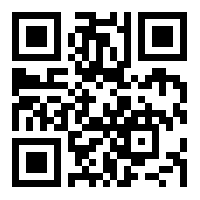 
Scan QR code for the answer scheme